Pokoloruj cebulkę i szczypiorek.



























Źródło: http://www.kolorydladzieci.blogspot.com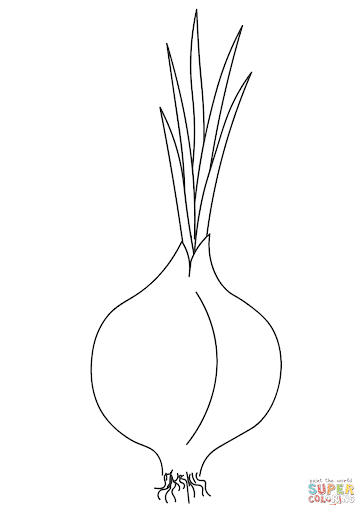 